Central Analítica
Instituto de Química – UFRN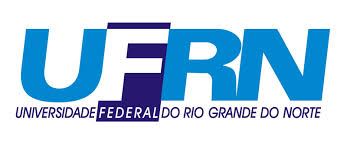 REQUISIÇÃO PARA ENSAIO EM DLS E POTENCIAL ZETAOBS: Faixa de tamanho de partículas analisada pelo equipamento: 0,3 nm a 10 micrometros Descrição Geral das amostras                                                         _
Assinatura do professor orientador.
*Requisições sem a assinatura do professor orientador não serão aceitas.Dados cadastrais Requisitante:    ___________________________                                                                                                                           Data__/__/____Departamento/ Laboratório:                      ________________________                       e-mail para envio de resultados:                   _______________________                                                                               Nome do Prof. Orientador:      _________________________________                                                                                                                               _Análise Requerida•Análise de Tamanho de Partículas (  )•Potencial Zeta (  )Nome da substânciaCódigo*As amostras devem ser identificadas ou ter um código que as discrimine. **O código dará nome ao arquivo do resultado.*** O número de amostras é limitado a 10.*As amostras devem ser identificadas ou ter um código que as discrimine. **O código dará nome ao arquivo do resultado.*** O número de amostras é limitado a 10.Características da amostra• Sólida ( ) • Líquida ( ) • Higroscópica ( ); • Corrosiva ( ); • Tóxica ( ); • Volátil( ); • Ácida ( ); • Neutra    ( ); • Básica( ); • Inflamável ( ); • Oxidante ( ); • Nociva ( ); • Irritante ( ); • Explosiva ( ).• QUAL MATERIAL A SER ANALISADO? ___________________________• QUAL TAMANHO DE PARTÍCULA ESPERADO? ____________________• QUAL O PH DA SOLUÇÃO? ___________________• O MATERIAL ENCONTRA-SE DISPERSADO NA SOLUÇÃO? ________________Tipo de Solvente• Orgânico (  ),  se sim, qual solvente? _________________• Aquoso (   )SolubilidadeSolúvel em:      ___________________Insolúvel em:   ___________________Observações: